Geschmorte Brüsseler Endivien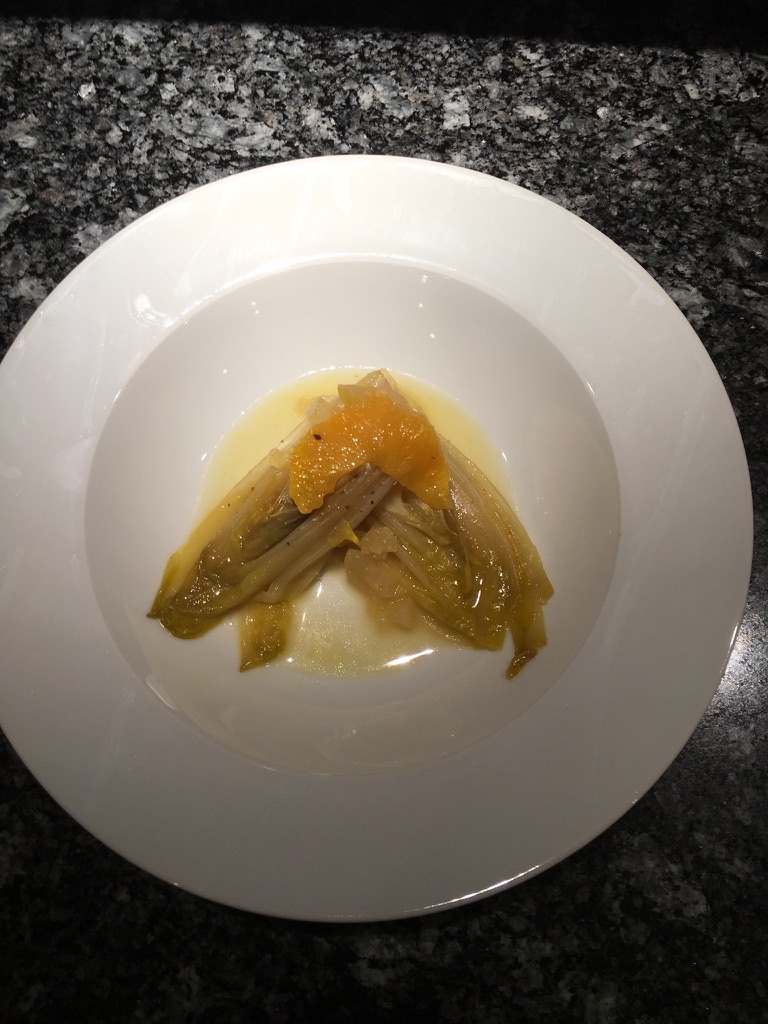 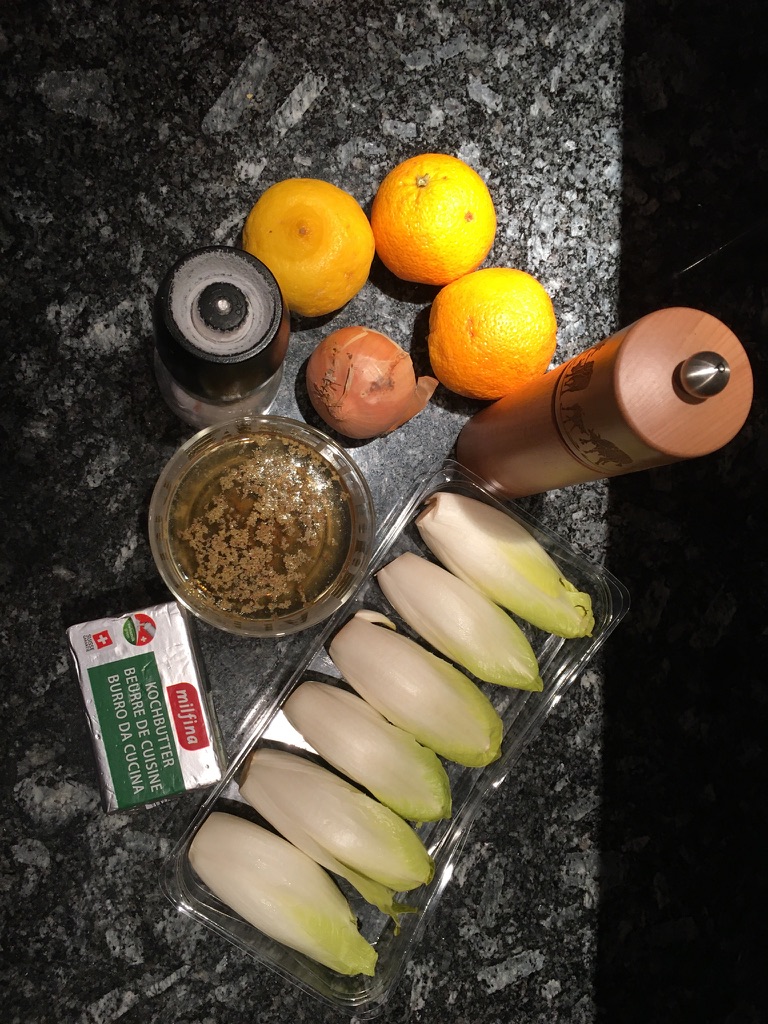 Vorbereitung: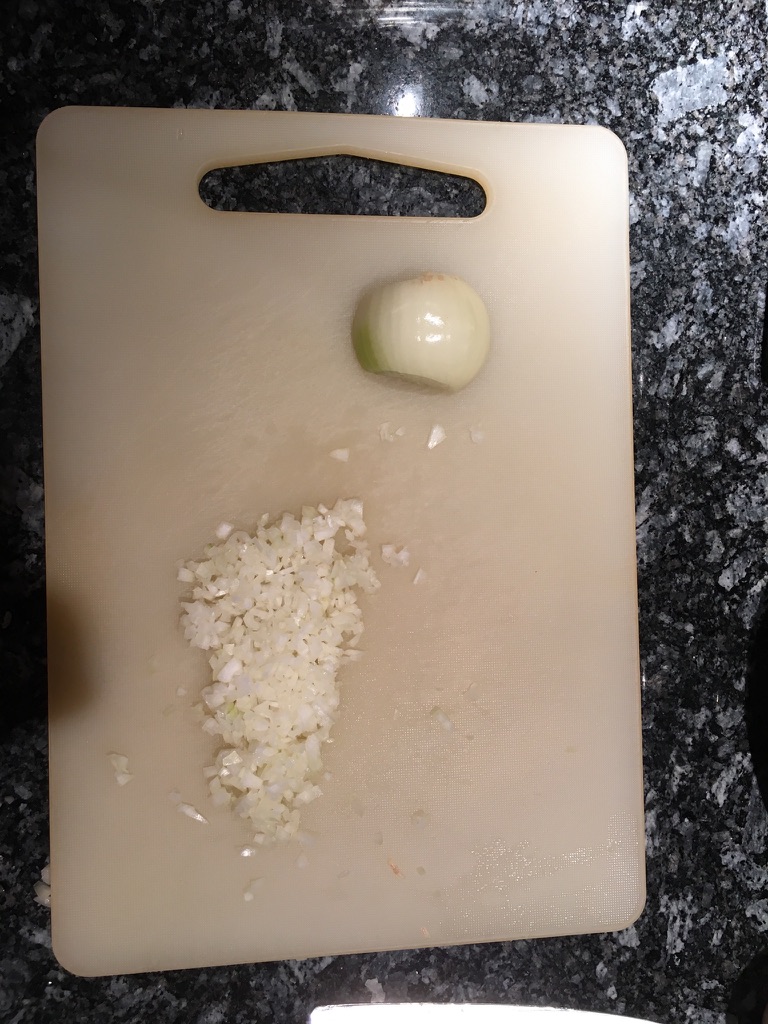 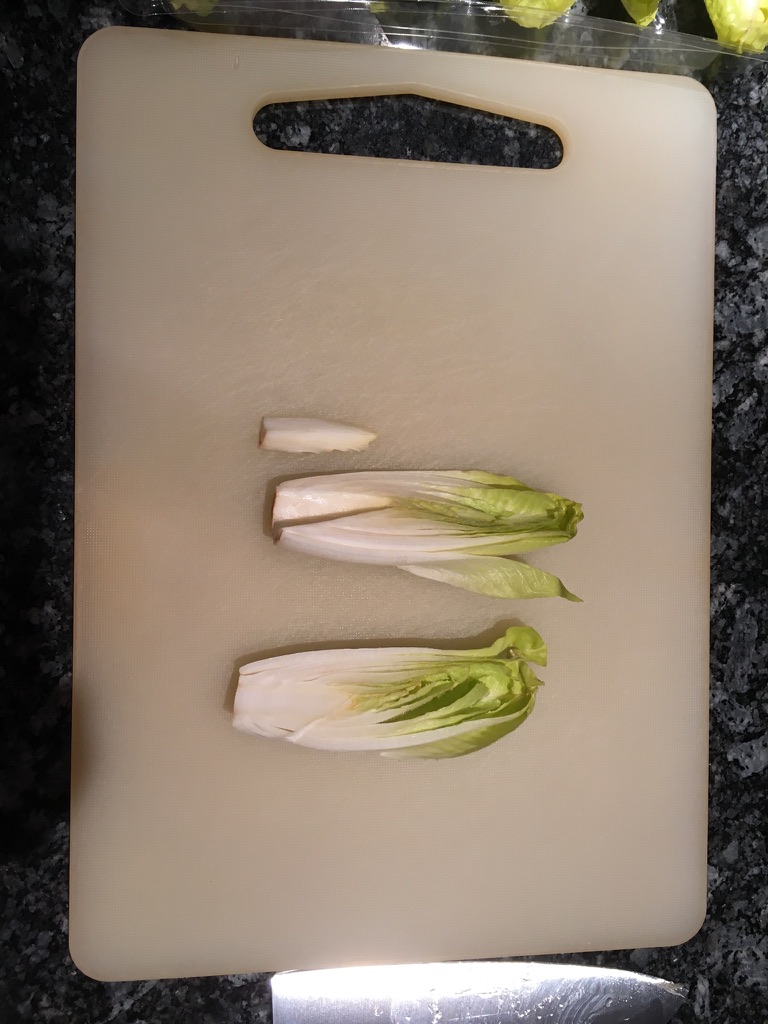 Schalotten fein hacken.Brüsseler Endivien waschen und den bitteren Keil ausstechen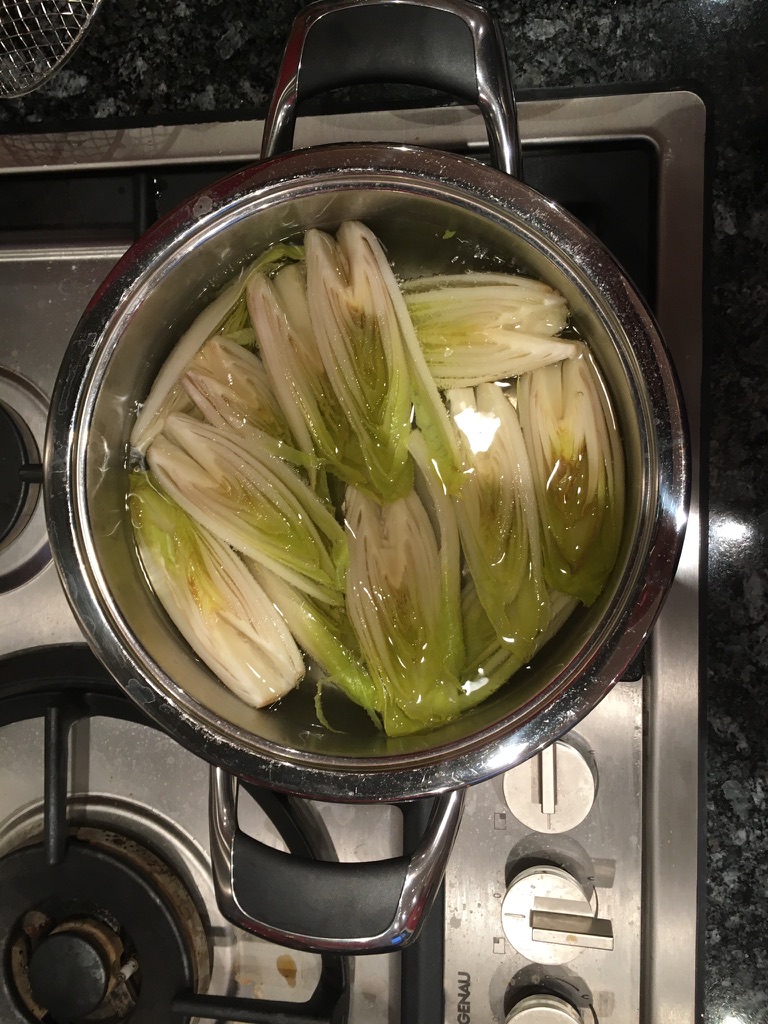 Im Salzwasser mit wenig Zitronensaft blanchieren, im Eiswasser abschrecken und abtropfen lassen.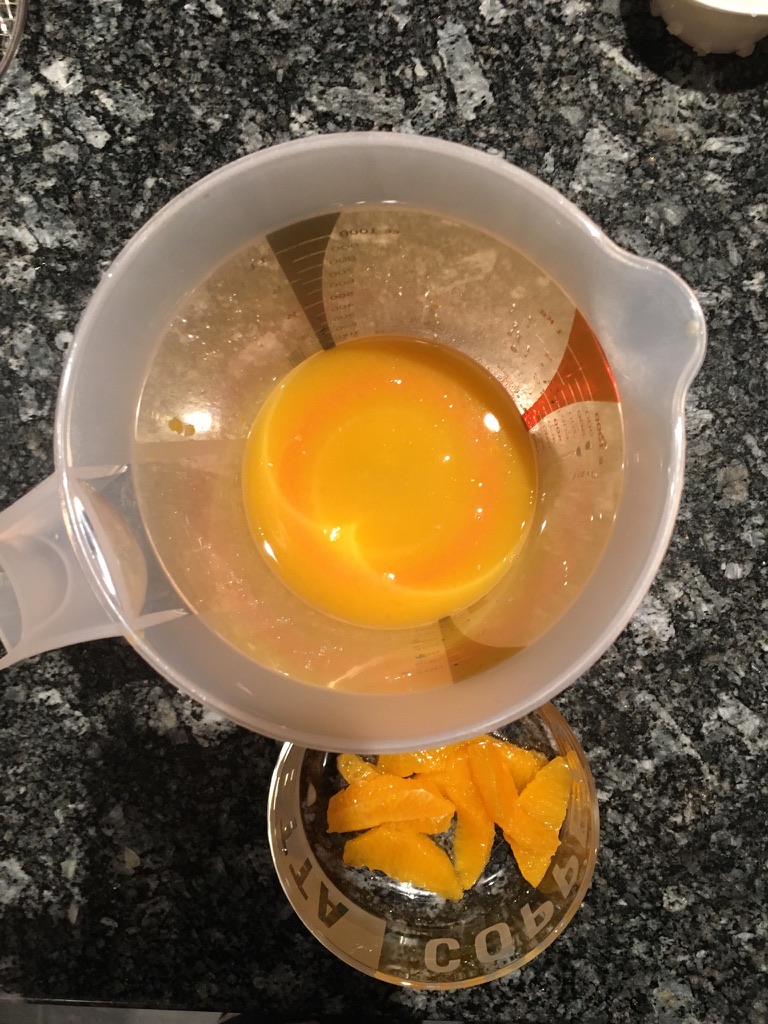 Orangenschalen dünn abschälen und beiseite legen.Orange filetieren, Saft separat aufbewahren.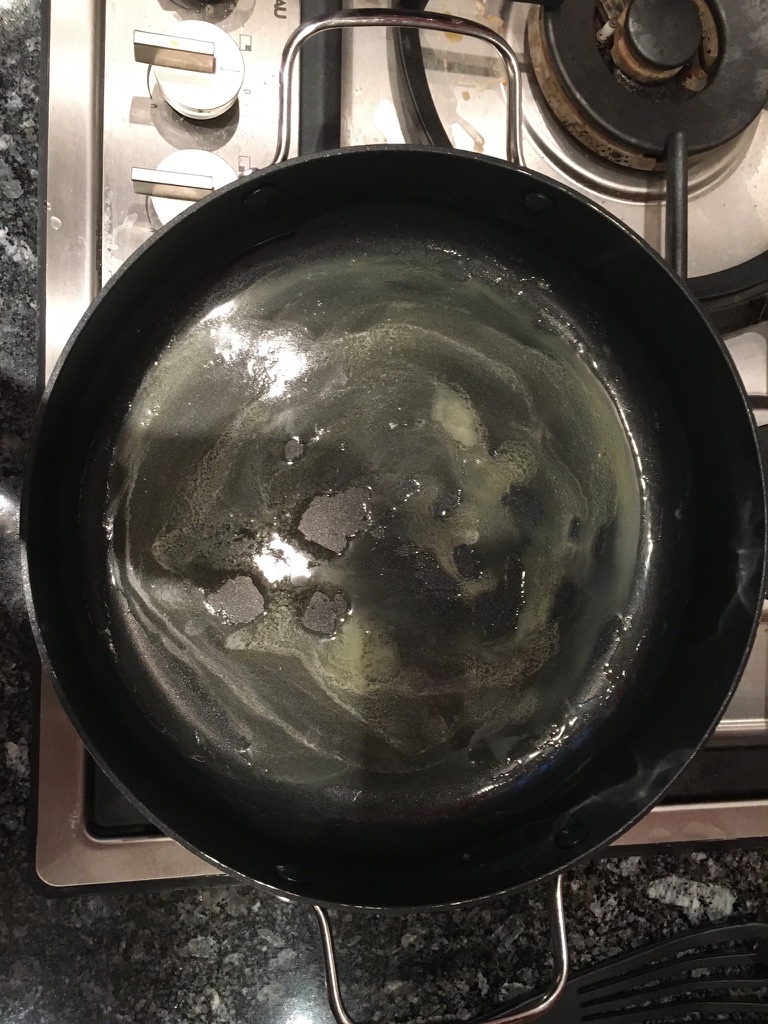 Eine Braisiere (Schmortopf) mit Butter austreichen.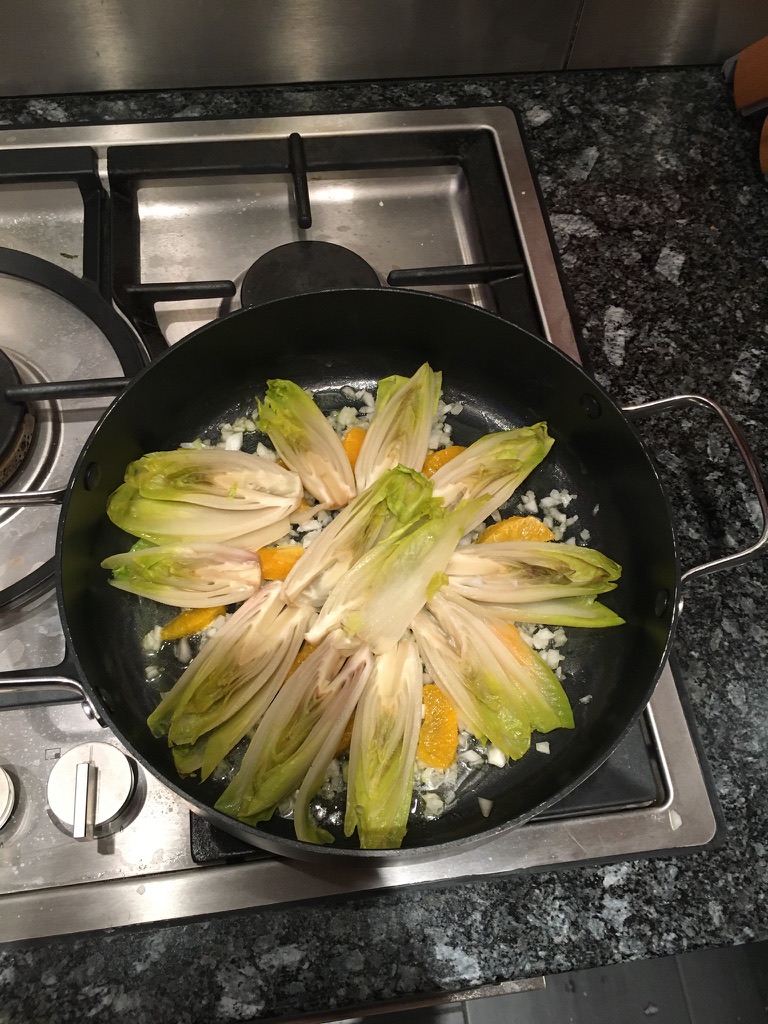 Die gehackten Schalotten und die Orangenschalen auf dem Boden verteilen.Blanchierte Brüsseler Endivien nebeneinander einlegen und mit Salz und weissem Pfeffer würzen. Mit Gemüsefond und Orangensaft aufgiessen und zum Siedepunkt bringen.Mit Silikonpapier abdecken und mit einem Deckel zudecken.Im Ofen bei einer Temperatur von ca. 180°C weich schmoren.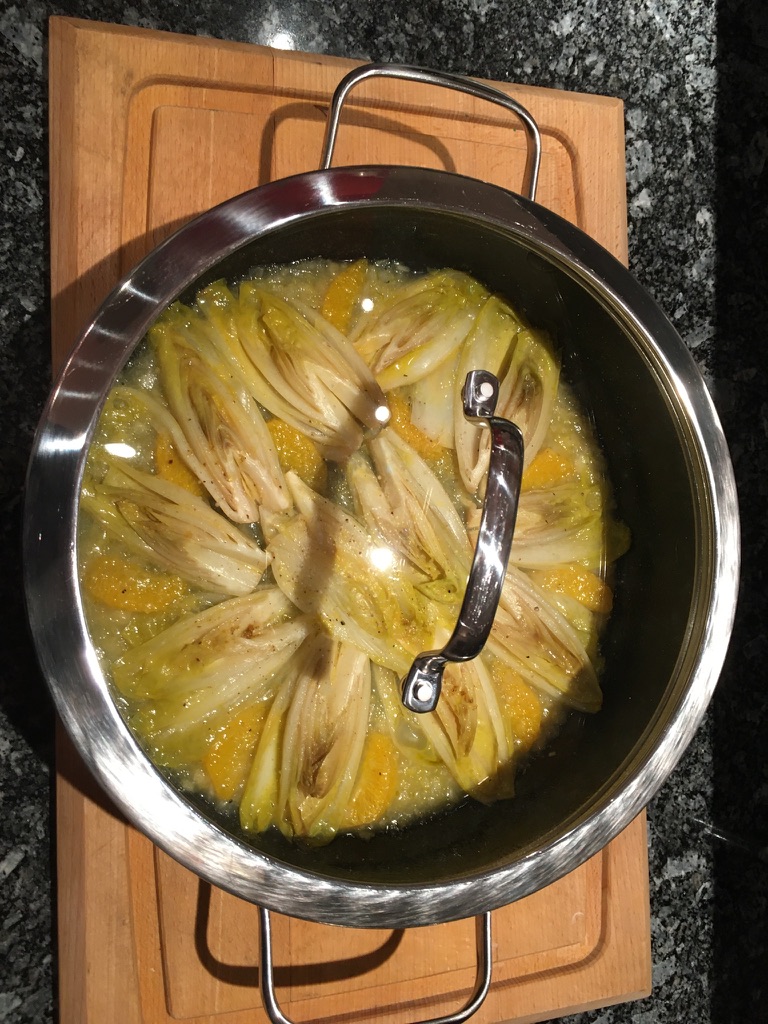 Aus dem Ofen nehmen und erkalten lassen.Endivien gut abtropfen lassen, längs halbieren, etwas flach drücken und die Blattspitzen einschlagen.Anrichten und mit dem eingekochten Fond beträufeln.Im Drucksteamer oder Mikrowellenofen erhitzen.Anrichten und mit den erwärmten Orangenfilets garnieren.